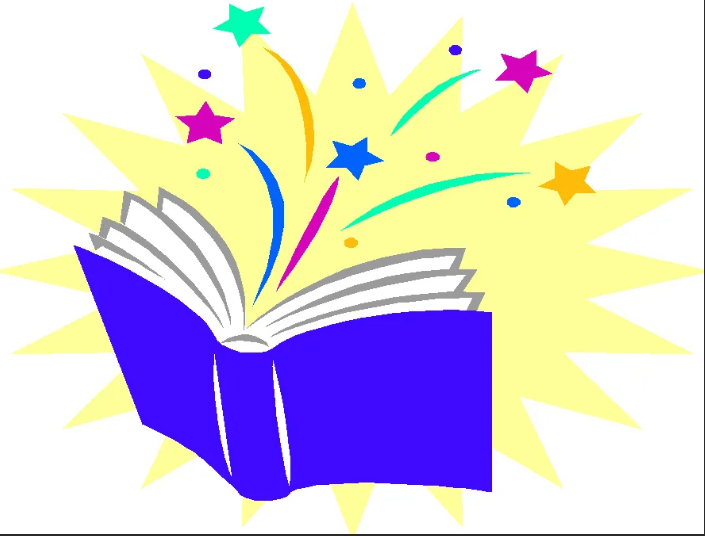                    МБУ «Атаманская поселенческая библиотека»           П Р А З Д Н И К   «ПОСВЯЩЕНИЕ                            В                         ЧИТАТЕЛИ»                                      2022г.Дата проведения :  13 октября  2022 года.                                                     ЦЕЛЬ:   ознакомление  учащихся  2 класса с библиотекой;              привитие духовно-нравственных качеств.ЗАДАЧИ:  формирование и закрепление первичных  навыков                   самообслуживания.Подготовительная работа:  подготовить символические  «Удостоверения читателей библиотеки»Библиотекарь:  (встречая гостей)Здравствуйте,  ребята!  Сегодня вы  впервые попали  в сказочную страну,  в которой  большинство из  вас ещё ни разу небыли. Эта сказочная и загадоч-  ная  страна  наполнена самыми  различными  книгами,  здесь всегда  царит   загадочная  тишина. А называется эта страна  «библиотека».Ребята,  ответьте,  где хранятся  знания?  Конечно в  книгах. Кому  они  могут быть доступны?  Конечно, только читателям.  И только настоящим читателям под силу найти ключ  от нашей сокровищницы. Но как же им стать?  Это дано  не каждому.  Ключ  смогут  найти  только  те, кто справится со всеми задания-   ми. Вам  предстоит  много  испытаний, для того, чтобы книжные сокровища – знания стали вашими друзьями и помощниками навсегда.Итак, отправляемся на поиски ключа от сокровищницы знаний? (ответ детей)Начнем? (далее праздник проходит в формате  путешествия учащихся  по отделам библиотеки)ВОРОТА  КНИЖНОГО  ЦАРСТВА  ОТКРЫВАЮТСЯ:«Город приветов»Библиотекарь: Друзья, нам кто-то передал приветыНо кто это - не  знаем мы.Давайте-ка  найдем ответыКто же приветов авторы?( дети находят телеграммы и угадывают авторов)1 «Прибыть на праздник  не могу: от меня сбежали брюки» (Мойдодыр)    2 «Прибыть на праздник не могу, так как  отправляюсь на  гастроли с музы-      кальным шоу  «Я от бабушки ушёл».  (Сказка Колобок).3  «Открыта больница для птиц и зверей , идите лечиться туда поскорей.     Дом, наверное, уже полон больными. А вам я желаю крепкого здоровья».( «Доктор Айболит»)Библиотекарь: Ребята, а вы знаете, что книги тоже могут  заболеть. Да-да не  удивляйтсь. Правда,  они не чихают, не кашляют. Книжки не плачут, не стонут  не жалуются, но они страдают: кто-то начинает бледнеть, желтеть, сохнуть,   рассыпаться на листочки. Есть ли больница для книг?  Нет! Потому мы с вами сами должны заботиться о ней.  Мы подклеиваем книжку, расправляем  ей  странички и делаем корешок.  Книга - огромная ценность и относиться к ней надо бережно.  Что будет,  если все книги исчезнут? (ответы детей)   Давайте представим хотя бы на миг,  Что мы вдруг лишились журналов и книг,  Что люди не знают, что значит поэт,  Что нет  Чебурашки,  Хоттабыча нет.  Что будто никто никогда в этом мире   И слыхом не слыхивал о Мойдодыре.   Что нету Незнайки – врун- ндотёпы,    Что нет Айболита и нет дяди Стёпы.    Наверно, нельзя и представить такого?    Так, здравствуй же,  умное доброе слово!    Пусть книги друзьями заходят в  дома!    Читайте всю жизнь – набирайтесь ума! «Загадочная  гора»Библиотекарь:Впереди гора  загадок вся в тумане и дымуИ под силу разогнать их только сильному уму.У отца был мальчик странный, необычный, деревянный.Он имел предлинный нос, что за сказка? – Вот вопрос?                                            («Золотой ключик»)Был похож на мяч немножко  и  катался по дорожкам.Укатился ото всех, кроме  «рыжей», вот так смех!  (Колобок)По тропе шагая бодро, сами воду тащат вёдра.                                                  («По щучьему велению»)Хвост засунул в прорубь волк, и какой же в этом толк?                                                    (Лиса и волк)Колотил да колотил по тарелке носом.Ничего не проглотил и остался с носом.  (Лиса и журавль)Лисичка дом себе нашла, мышка добрая была.В доме том в конце концов стало множество жильцов.                                                               (Теремок)Рыбка не простая, чешуёй сверкает,Плавает, ныряет,  желанья  исполняет.                       (Сказка о рыбаке и рыбке)Красна  девица грустна, ей не нравится весна.Ей на солнце тяжко!  Слёзы льёт бедняжка.                                       (Снегурочка)А дорога – далека,  а корзина – нелегка,Сесть бы на пенёк, съесть бы пирожок.                                    (Маша и медведь) Ваша мать пришла, молока принесла.Полны бока молока, полны рога творога.Полны  копытца водицы.   (Волк и семеро козлят)Приезжайте, доктор, в Африку скорей.И спасите,  доктор, наших  малышей!   (Доктор Айболит)Бабушка девочку очень любила,Шапочку красную ей подарила.Девочка имя забыла своё.Ну,  отгадайте, как звали её?   (Красная  шапочка) «Переулок сказочных героев»Библиотекарь: Что такое, не поймём, именам мы пары не найдём!                              Мы искали тут и там. Помогите, друзья, нам.Ребята, давайте поможем героям вспомнить свои имена.(на листах написана первая/вторая часть имени сказочного героя, детидолжны верно её запомнить)Василиса - …  Прекрасная;        Кащей - … Бессмертный;Сестрица - …  Алёнушка;            Баба -  …Яга;Иван - …  Царевич;                       Крошечка - … Хаврошечка;Елена - …  Прекрасная;                Мальчик- с - … пальчик;Конёк - …горбунок;                       Карабас -  …  Барабас;Снежная - …  Королева;               Соловей - …  разбойник;Царевна -  лягушка;                       Муха - …  Цокотуха;Братец - …  Иванушка;                   Змей -  … Горыныч;Молодцы, ребята,  вы  отлично справились с заданием.А сейчас проверим, внимательными ли вы были в детстве слушателями.На почту библиотеки  пришли  телеграммы, но никто не знает от кого они.Ребята, помогите узнать авторов.( В коробке  с надписью «Почта» лежат письма.  Дети достают их, читают и угадывают  авторов данных строк, по очереди).- Спасите! Нас съел серый волк!  (Волк и семеро  козлят. Братья Гримм)- Очень расстроена. Нечаянно разбила яичко. (мышка. Русская  нар. Сказка)- Всё окончилось благополучно, только хвост остался в проруби.   (Лиса и Волк. РНСК.- Дорогие гости,  помогите! Паука,  злодея, зарубите! (Муха-цокотуха. КорнейЧуковский).- Пришлите, пожалуйста,  капли. Мы лягушками нынче объелись, и у нас Животы разболелись!  (Телефон. Кор.  Чуковский)-  Я от дедушки ушел, я от бабушки ушёл, скоро буду увас!  (колобок, р.н.с.)-  Приходите,  тараканы, я вас чаем  угощу!   (Муха- Цокотуха. К. Чуковский)Ребята, вы отлично справились с заданием и  нашли авторов телеграмм.Чтобы ничего и нигде не терялось, нужно всегда относиться ко всему бережно и внимательно, в том числе и к книгам.Больше всего книги любят хорошее отношение и чистоту. Чтобы стать настоящими читателями, нужно знать правила пользования библиотекой. Как нужно вести себя в библиотеке? Внимательно послушайте и запомните следующие правила:В библиотеке нужно вести себя тихо, так как шум мешает другим читателям.Книги нужно возвращать вовремя, ведь их ждут другие читатели. В нашей библиотеке книгу можно взять на 14 дней.С библиотечными книгами нужно  обращаться особенно бережно, чтобы их смогли прочесть как можно больше ребят.Библиотечные книги нельзя терять, иначе в школьной библиотеке не останется ни одной книги.Книгу в библиотеке, которую вы не собираетесь брать домой, нужно ставить точно на место, где вы их взяли.  Иначе библиотекарь не смо-  жжет быстро найти книгу для другого ученика.Если вы вдруг не успели прочитать книгу  к указанному сроку, можно срок возврата продлить. Для этого нужно позвонить или прийти в библиотеку и сообщить о том, что хочет продлить книгу, его место уче-  бы и дождаться, когда вам сообщат новый срок возврата книги.            Последней на нашем пути поиска заветного ключа станет:                                        «АЛЛЕЯ  ОБМАНЩИКОВ»     Библиотекарь:Хитрые поэты-врунишки, озорные рыжие мальчишкиЗасыпали  аллею загадками, да не с простыми отгадками.Тема –  ДВА  БРАТА-БЛИЗНЕЦАВ Простоквашино он жил и с Матроскиным дружил.Простоват он был немножко, звали пёсика …(не Тотошка, а Шарик)Друг зверей и друг детей добрый доктор … (не Бармалей, а Айболит)Потерял он как-то хвостик, но его вернули гости.Он ворчлив, как старичок. Это грустный… (не Пятачок, а Иа)Он большой шалун и комик, у него на крыше домик.Хвастунишка и зазнайка, а зовут его…  (не Незнайка, а  Карлсон)Он пиявок добывал, Карабасу продавал, Весь пропах болотной тиной, его звали… (не Буратино, а Дуремар)Бедных кукол бьёт и мучит, ищет он  волшебный ключик.У него  ужасный вид, это, дети … ( не Айболит, а Карабас-Барабас)С  голубыми  волосами и огромными  глазами,Эта куколка – актриса, а зовут её … (не Алиса, а Мальвина)Это что за очень странный  человечек  деревянный?На земле и подводой ищет ключик золотой.Сунул нос свой  в котелок.  Кто же это?... (не  Колобок, а Буратино)Он гулял по лесу смело, Но лиса героя съела.На прощанье спел бедняжка. Его звали… ( не Чебурашка, а Колобок)Из муки его слепили, словно солнышко, приметный.По тропинке покатился. Кто скажи? … (не Кащей Бессмертный, а Колобок)И красива и мила, только очень уж мала!Стройная фигурочка, а зовут .. .  (не Снегурочка, а Дюймовочка)Жил в бутылке сотни лет, наконец,  увидел свет,Бородою он оброс, этот добрый … (не Дед Мороз, а Джин Старик Хоттабыч)Он сыграет на гармошке у прохожих на дорожке.Не возьму я как-то в толк, заяц это  или… (не Волк, а Крокодил ГенаВсё узнает, поглядит, всем мешает и вредит.Ей лишь крыска  дорога. А зовут её… ( не Яга, а Шапокляк)В дремучем лесу, на болоте вы её непременно найдете.Не рыбка она, не лягушка, моя дорогая подружка.Стройная фигурка, зовут её… ( не Снегурка, а Кикимора Болотная)Библиотекарь:  Молодцы ребята, вы достойно прошли этот нелёгкий путь!                              Теперь вы  достойны войти в семью читателейНо для того, чтобы стать её членом, вы должны дать читательскую клятву:(Дети дают клятву)КЛЯТВА  ЧИТАТЕЛЯ:Я громко обещаю: С сегодняшнего дня, рисующего в книге, Вам не застать меня!  - КЛЯНУСЬ!Листочки из журналов не буду вырывать и вырезать картинки.И листики сгибать. Карандаши и ручки не буду в книги класть,Чтоб корешочек  книжный случайно не порвать – КЛЯНУСЬ!Чтоб не забыть страницы – закладку я возьму, быть может в магазине.А может,  смастерю! – Клянусь!И бабушкины плюшки, когда я буду лопать вот как бы не хотелось –Не буду  книги трогать!  Ведь если ручки в жире, а может и в варении,То я могу испортить пятном стихотворение.  – КЛЯНУСЬ!В любую непогоду: хоть в снег! По гололёду…Я книгу сберегу! И даже в школьной драке не дам порвать врагу.Теперь я точно знаю,  как с книгой обращаться.Теперь могу я гордо «Читатель» называться – КЛЯНУСЬ!Библиотекарь:Поздравляю! Теперь каждый из вас точно достоин,  носить   гордое звание«Читатель» и получит удостоверение читателя, которое и станет ключом в нашу сокровищницу знаний, волшебства, загадок и фантазий.ВРУЧЕНИЕ  УДОСТОВЕРЕНИЙ   ЧИТАТЕЛЯМ  ( с пояснением)Мы поздравляем Вас со вступлением в многочисленную семью нашей библиотеки.  На этом наше приключение заканчивается. Но,  я надеюсь,  мы расстанемся с вами совсем ненадолго.До свидания! До новых встреч!                     Мероприятие подготовлено и проведено                                                                                  директором библиотеки  Литвиненко В.С.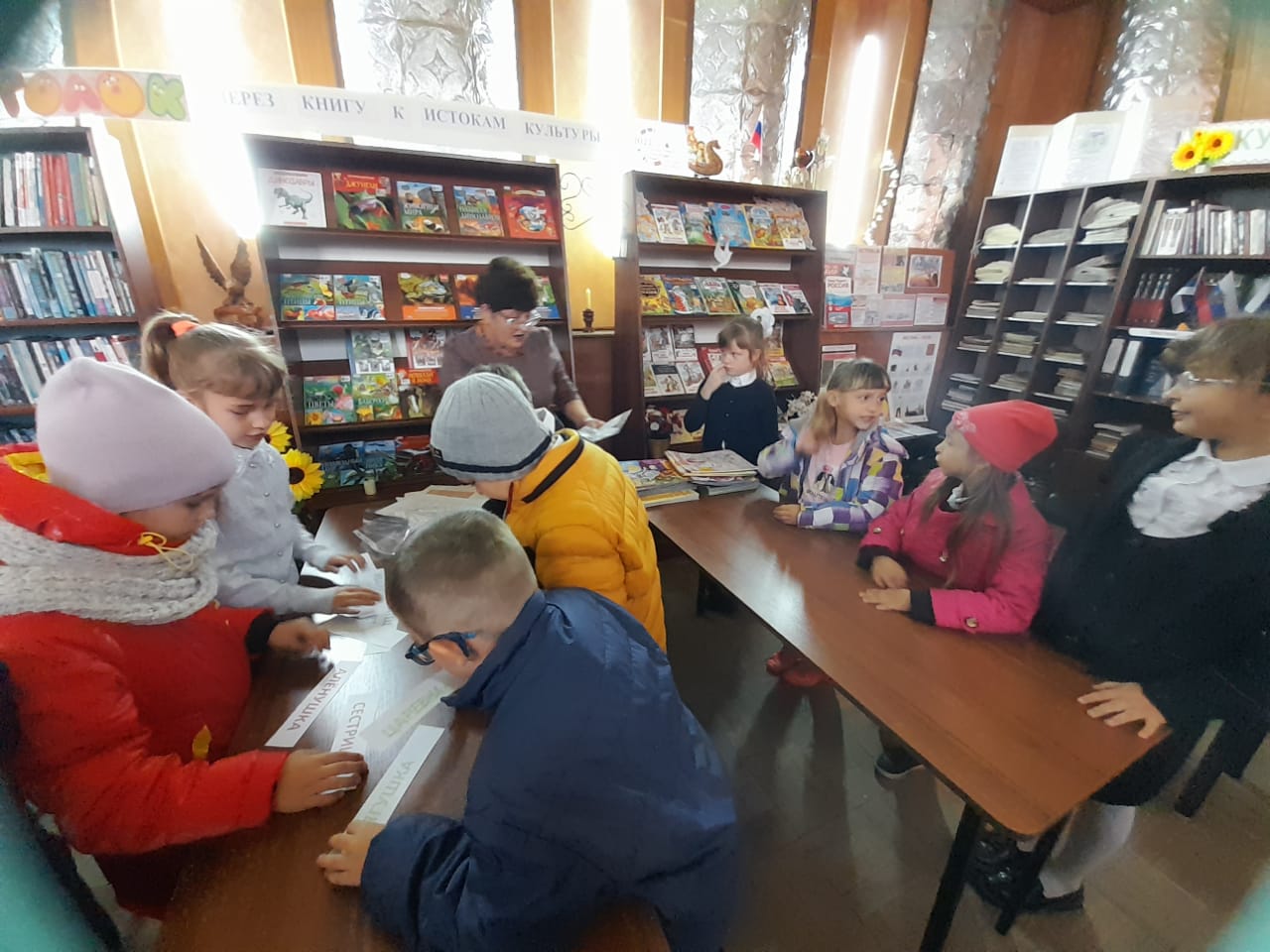 Конкурс  «Переулок сказочных героев»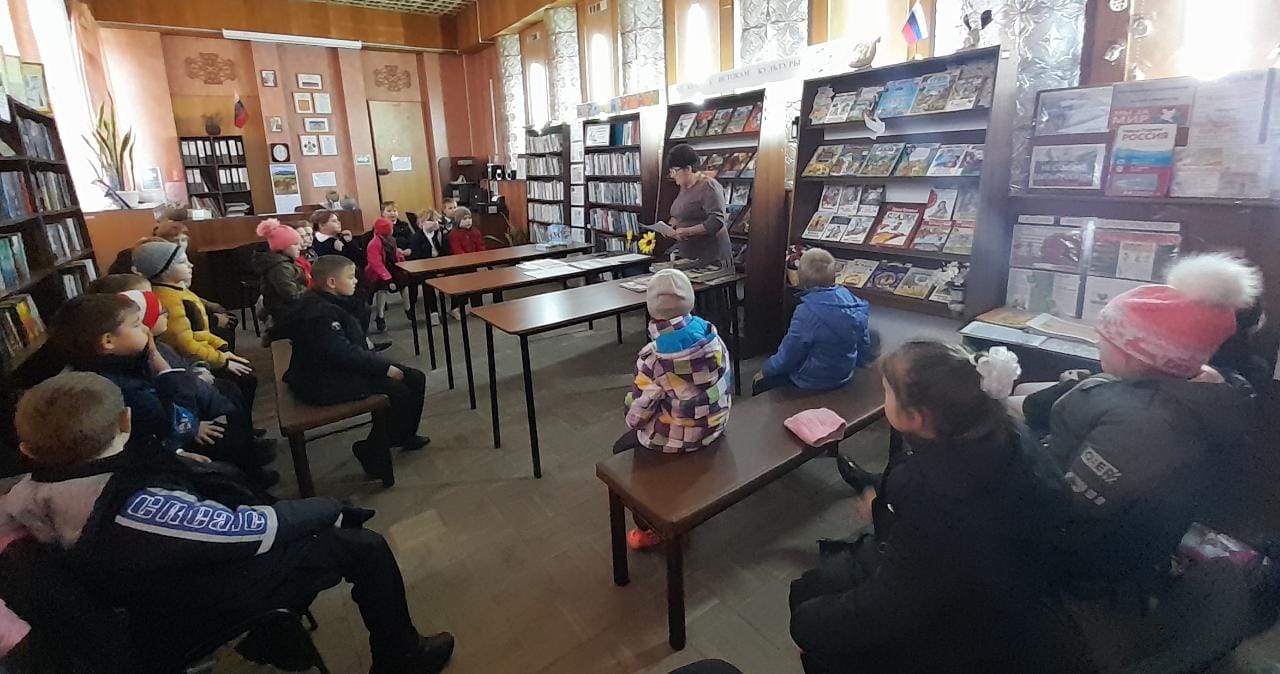 Конкурс   «Загадочная гора»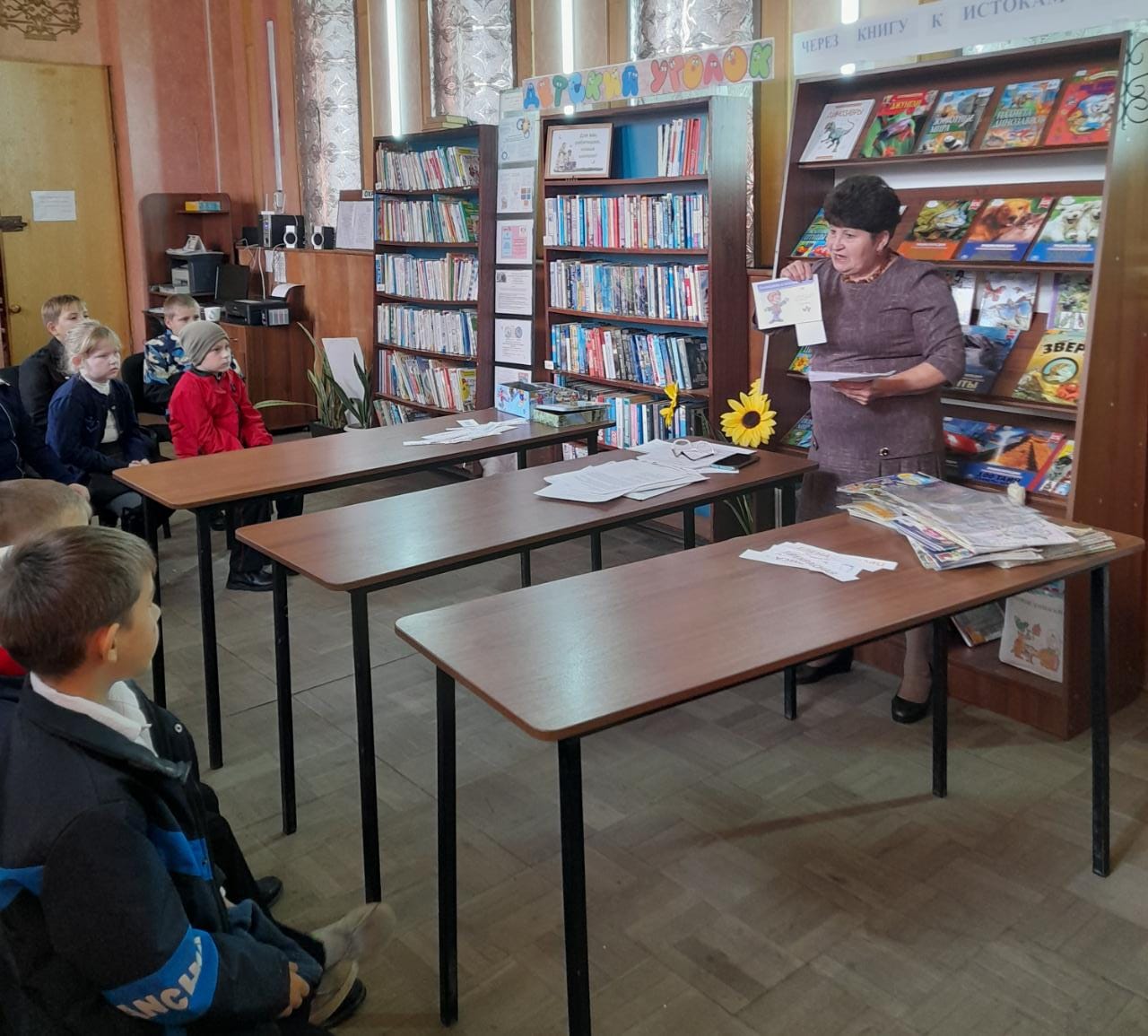 Вручение  удостоверения  читателя